ВетеринарияВаракса, П. О. Сравнительно-анатомическая характеристика морфоадаптаций пояса тазовых конечностей современных животных (обзор литературы) / П. О. Варакса // Ветеринария, зоотехния и биотехнология. – 2016. – № 11. – С. 41-49.Использование нового унифицированного молекулярно-генетического подхода к идентификации штаммов Staphylococcus Aureus / В. П. Терлецкий [и др.] // Ветеринария, зоотехния и биотехнология. – 2016. – № 9. – С. 67-72.Кутликова, И. В. Многомерное шкалирование при оценке последствий лучевого воздействия на сельскохозяйственных животных / И. В. Кутликова, А. М. Носовский, Н. П. Лысенко // Ветеринария, зоотехния и биотехнология. – 2016. – № 10. – С. 71-75.Левченко, В. М. Морфологическая характеристика аутологичных дермальных фибробластов сельскохозяйственных животных при их культивировании в среде DMEM по усовершенствованной методике / В. М. Левченко // Вестник Курганской ГСХА. – 2016. – № 3. – С. 37-39.Показано, что разработанная методика культивирования аутологичных дермальных фибробластов и ее апробация на культурах клеток различных сельскохозяйственных животных позволяет получить монослой в короткие сроки и в необходимом количестве. Изложенная морфофункциональная характеристика полученных фибробластов позволяет создать корреляционную линейку для дальнейшего изучения свойств полученной ткани. Макаров, В. В. Доказательная эпизоотология - новое направление ветеринарной медицины / В. В. Макаров // Ветеринария, зоотехния и биотехнология. – 2016. – № 11. – С. 57-63.Опыт внедрения в работу ветеринарной службы краснодарского края информационной системы по выдаче ветеринарных сопроводительных документов в электронном виде / Г. А. Джаилиди [и др.] // Ветеринария Кубани. – 2016. – № 4. – С. 21-24.Практический опыт работы в системе электронной ветеринарной сертификации на территории города-курорта Сочи / С. Г. Дресвянникова [и др.] // Ветеринария Кубани. – 2016. – № 3. – С. 19-20.Применение информационных технологий и средств радиочастотной идентификации в ветеринарии / А. С. Макаров [и др.] // Ветеринария, зоотехния и биотехнология. – 2016. – № 11. – С. 25-32.Татаренко, Я. С. Выявление бактерионосительства перепелов частного сектора в Московской, Тульской и Рязанской областях / Я. С. Татаренко, Н. В. Пименов, А. И. Лаишевцев // Ветеринария, зоотехния и биотехнология. – 2016. – № 10. – С. 48-52.Зоогигиена и ветеринарная санитарияЛифенцова, М. Н. Эффективность препарата роксацин при аэрозольной дезинфекции животноводческих помещений / М. Н. Лифенцова, Е. А Горпинченко // Политематический сетевой электронный науч. журн. Кубанского гос. аграрного ун-та. – 2016. – № 121. – С. 1985-1994.Авторами кратко описаны свойства полигексаметиленгуанидин гидрохлорида (ПГМГ), который относится к биоцидам широкого спектра действия и обладает антимикробной активностью в отношении грамотрицательных и грамположительных бактерий, вирусов и грибов. ПГМГ обладает дезодорирующим действием, придает обрабатываемым поверхностям длительный бактерицидный эффект, который может сохраняться в зависимости от поверхности и других внешних факторов от 3 дней до 8 месяцев. Авторами представлены данные об уровне бактериальной и грибковой загрязненности воздуха профилактория до и после аэрозольной обработки препаратом роксацин. Бактериальную контаминацию воздуха профилактория определяли с помощью метода седиментации (метод Коха), который заключается в оседании микрофлоры (находящейся в воздухе), под действием силы тяжести, на поверхность питательной среды. Для определения общего содержания бактерий и грибов в 1 м3 воздуха производили расчет общего микробного числа (ОМЧ) согласно формуле, предложенной В.Л. Омелянским. Бактериальную обсемененность воздуха оценивали до проведения дезинфекции. Учет качества аэрозольной дезинфекции также проводили путем седиментации микрофлоры на чашки Петри через 30, 60 и 120 минут экспозиции. При анализе полученных данных установлено, что препарат роксацин в качестве дезинфицирующего средства негативно влияет на патогенную микрофлору, а именно значительно снижается содержание условно-патогенных и патогенных бактерий и грибов в воздухе, поэтому его можно применять для профилактической и вынужденной аэрозольной дезинфекции воздушной среды животноводческих помещений. Макаров, В. В. Ветеринарная санитария - важный элемент образовательной программы ВПО / В. В. Макаров, О. И. Сухарев //Ветеринария, зоотехния и биотехнология. – 2016. – № 10. – С. 43-49.Николаенко, В. П. Мойка и дезинфекция куриных пищевых яиц / В. П. Николаенко, И. Н. Шестааков, А. В. Михайлова // Птицеводство. – 2016. – № 11. – С. 51-54. Исследования посвящены отечественному комплексному экологически безопасному препарату для мойки и дезинфекции куриных пищевых яиц. Испытаны различные концентрации препарата для обеззараживания яиц, оказывающие длительное бактерицидное и фунгицидное действие.Материал посвящён 18-й аграрной выставке "Золотая осень", состоявшейся на ВДНХ. Более 2500 компаний из 63 регионов России и зарубежных стран стади её участниками. Новые проекты сельхозкомплексов, современное оборудование, свыше 200 голов племенных животных, породы птицы, пушных зверей, рыб, продукци, вет препараты, кормовое сырьё и другие экспонаты были представлены в двух павильонах выставки. Деловая программа включала более 40 мероприятий для специалистов.Раднатаров, В. Д. Ветеринарно-санитарный мониторинг животноводства на территории Бурятии / Раднатаров В. Д. // Вестник Бурятской гос. с.-х. акад. им. В.Р. Филиппова. – 2016. – № 1. – С. 152-155.Представлены программа и задачи проведения ветеринарно-санитарного мониторинга, в интенсивно используемых природных ландшафтах, в современных экономических условиях и социальных изменений, основанных на разной форме хозяйственной собственности, направлены на разработку концепции и вытекающей из нее конкретных мероприятий по каждому природно-климатическому и социально-экономическому ландшафту. ЭпизоотологияИзучение иммуногенной активности столбнячного компонента в составе ассоциированной вакцины против клостридиозов крупного рогатого скота / О.Д . Скляров [и др.] // Ветеринария Кубани. – 2016. – № 4. – С. 15-17.Изучение эффективности применения поливалентной вакцины «Клостбовак-8» на неблагополучном по злокачественному отёку, брадзоту и анаэробной энтеротоксемии поголовье мелкого рогатого скота / А. В. Капустин [и др.] // Ветеринария, зоотехния и биотехнология. – 2016. – № 11. – С. 33-40.Никитин, И. Н. Организация ветеринарно-санитарной экспертизы мяса и мясопродуктов на продовольственных рынках и торговых комплексах / И. Н. Никитин, Р. Р. Нигматзанов, Е. Н. Трофимова // Ветеринария Кубани. – 2016. – № 1. – С. 8-10.Никитин, И. Н. Формирование и развитие государственной ветеринарной службы в России / И. Н. Никитин // Ветеринария. – 2016. – № 9. – С. 55-61.В настоящей статье представлена история формирования и развития Государственной ветеринарной службы России в течение 150 лет. Государственная ветеринарная служба России прошла три исторических этапа и превратилась в самостоятельную, боевую и хорошо оснащенную службу, способную решать самые сложные задачи развития животноводства.Ветеринарная диагностика. Методы обследования животныхСравнение трёх методов обработки образцов тканей желудка и двенадцатиперстной кишки, полученных с помощью эндоскопической биопсии: проспетивное исследование на собаках и кошках / G. C. Ruiz [и др.] // Современная ветеринарная медицина. – 2016. – № 5. – С. 54-61. Ветеринарная микробиологияБиологические свойства изолятов вируса классической чумы свиней, выделенных в Российской Федерации в 1995 - 2012 гг. / В. М. Лыска [и др.] // Ветеринария. – 2016. – № 9. – С. 28-31. Изучены биологические свойства 16 штаммов вируса классической чумы свиней, выделенных в разных регионах страны во время вспышек 1995-1996 и 2012 гг., а также в межэпизоотический период.Воеводина, Ю. А. Оценка биологических свойств новых штаммов пробиотических микроорганизмов / Ю. А. Воеводина, С. В. Шестакова, Е. Н. Закрепина // Вестник Бурятской гос. с.-х. акад. им. В.Р. Филиппова. – 2016. – № 1. – С. 59-63.В рамках проводимой работы были изучены биологические свойства пробиотических микроорганизмов, выделенных в лаборатории кафедры эпизоотологии и микробиологии ВГМХА им. Н. В. Верещагина. В ходе проделанной работы определены штаммы бифидобактерий, лактобацилл и лактококков обладающие высокими антагонистическими свойствами в отношении патогенных микроорганизмов, устойчивые к воздействию антибиотических средств, способные переживать и активно размножатся в условиях среды желудочно-кишечного тракта, высокую скорость роста в лабораторных условиях и являются наиболее перспективными для производственного использования.Лискова, Е. А. Новый подход к выделению микобактерий, нокардиоформных актиномицетов и коринебактерий / Е. А. Лискова, К. Н. Слинина // Вестник Алтайского гос. аграрного ун-та. 2016. – № 9. – С. 128-131.Исследования объектов внешней среды на наличие в них микобактерий, нокардиоформных актиномицетов и коринебактерий важны для выяснения источника сенсибилизации сельскохозяйственных животных, обуславливающей положительные аллергические реакции на ППД-туберкулин. Большое значение имеет контроль над циркуляцией возбудителя туберкулёза во внешней среде, который необходим в животноводческих хозяйствах как при диагностических исследованиях на туберкулёз, так и при оценке результатов дезинфекции на дворах, фермах и комплексах, неблагополучных по туберкулёзу. Предложен новый метод выделения микобактерий, нокардиоформных актиномицетов и коринебактерий из объектов животноводческих помещений, основанный на предпосевной обработке смывов с поверхностей помещений дезинфицирующим средством «Септустин» в оптимальной концентрации: предпосевная обработка проб смывов водным раствором септустина 1%-ной концентрации обеспечивает выделение культур микобактерий, а предпосевная обработка проб смывов водным раствором септустина 0,1%-ной концентрации - выделение нокардиоформных актиномицетов и коринебактерий. Параметры суспензионного культивирования культуры клеток внк-21/13-13 в масштабах биотехнологического производства / Е. Н. Крюкова [и др.] // Ветеринария Кубани. – 2016. – № 3. – С. 6-8.Совершенствование технологии производства питательной среды для суспензионного культивирования клеток млекопитающих / Е. Н. Крюкова [и др.] // Ветеринария Кубани. – 2016. – № 2. – С. 6-9.Ветеринарная фармакология и токсикологияБуреев, И. А. Средства создания аэрозолей ветеринарных препаратов
И. А. Буреев, А. Т. Кушнир, В. М. Балышев // Ветеринария Кубани. – 2016. – № 2. – С. 18-21.Воздействие препарата гамавит на активность естественных киллерных клеток / Григорьева Е.А. [и др.] // Ветеринария Кубани. – 2016. – № 4. – С. 27-28.Изучение острой токсичности и безвредности препарата «Офтальмектин» / Н. А. Григорьева [и др.] // Ветеринария, зоотехния и биотехнология. – 2016. – № 10. – С. 76-81.Изучение влияние аэрозольного введения диклоксациллина натриевой соли на некоторые показатели крови телят / А. В. Яшин [и др.] // Вестник Бурятской гос. с.-х. акад. им. В.Р. Филиппова. – 2016. – № 2. – С.132-134.Приводятся результаты изучения влияния многократного аэрозольного введения диклоксациллина натриевой соли в дозе 15 мг/кг живой массы тела на некоторые иммунобиохимические показатели крови телят 1,5 - 2-месячного возраста. Определено, что диспергирование аэрозолей препарата не сопровождалось изменением общего состояния организма подопытных телят. Вместе с тем, было установлено, что введение препарата сопровождается угнетением хода протекания окислительно-восстановительных процессов в организме животных и способствует достоверному снижению фагоцитарной активности нейтрофилов крови. Динамика изменений изучаемых показателей косвенно указывает на неблагоприятное воздействие многократного аэрозольного введения антибиотика на состояние естественной резистентности организма подопытных телят. Кузнецов, П. А. Препарат Анальгивет / П. А. Кузнецов, Н. А. Капай // Современная ветеринарная медицина. – 2016. – № 5. – С. 42-43.Лифенцова, М. Н. Определение острой токсичности препарата роксацин / М. Н. Лифенцова, Е. А. Горпинченко // Политематический сетевой электронный науч. журн. Кубанского гос. аграрного ун-та. – 2016. – № 121. – С. 1975-1984.В данной работе авторами определена острая токсичность препарата роксацин, который представляет собой 20 %-ный водный раствор полигексаметиленгуанидина гидрохлорида (ПГМГ). Острую токсичность препарата роксацин в первой серии опыта изучали на белых мышах при внутрижелудочном его введении. Во второй серии опыта препарат роксацин назначали белым крысам подкожно, а в третьей серии опыта препарат вводили интрацистернально коровам. Результаты первой серии опыта показали, что препарат роксацин при внутреннем методе назначения является малотоксичным для белых мышей. В данном опыте не отмечено ни одного случая острой интоксикации и гибели животного. Опыты по определению острой токсичности препарата роксацин для белых крыс были проведены в трех повторностях. В первой серии эксперимента ЛД50 составила 4,8 мл/кг. Установлено, что вычисленные коэффициенты ЛД50 двух других серий были близки к приведенному: 2-я серия 4,2 мл/кг и 3-я - 4,5 мл/кг. Среднестатистическая ЛД50 по результатам всех трех серий составила 4,5 мл/кг массы тела. Таким образом, авторами установлено, что препарат роксацин при подкожном введении согласно ГОСТ 12.1.007-76 является малотоксичным соединением (4-й класс опасности). В результате проведения третьей серии опытов было установлено, что интрацистернальное введение коровам препарата роксацин в дозе 5 мл не оказывает токсического действия на организм животного, а также существенно не влияет на морфологические и биохимические показатели крови. Таким образом, препарат роксацин при разных путях введения является малотоксичным и может быть рекомендован для клинических исследований.Ноздрин, Г. А. Определение острой токсичности нового пробиотического препарата Ветом 21.77 / Г. А. Ноздрин, А. А. Леляк, Э. Р. Рафикова // Вестник Новосибирского гос. аграрного ун-та. – 2016. – № 3. – С. 138-143.Статья посвящена определению класса токсичности нового пробиотического препарата класса Ветом. Исследование острой токсичности проводили на основе методики OECD, TEST NO420:2001 «Оценка острой токсичности при внутрижелудочном поступлении методом фиксированной дозы» межгосударственного стандарта методов испытания по воздействию химической продукции на организм человека. При проведении исследования использовали опытных животных одного пола в количестве 40 мышей. Препарат вводили перорально один раз в сутки ежедневно в дозах 5, 50, 300, 2000 и 4000 мкл/кг массы согласно вышеуказанной методике в течение 5 суток. Исследование по определению острой токсичности проводили в течение 14 суток. Животным контрольной группы препарат не задавали. Реакцию животных на препарат учитывали через 30 мин, а затем каждые 24 ч. Критерием оценки являлись физиологическое состояние мышей, сохранность, изменение массы, морфометрический анализ внутренних органов. При проведении исследования физиологическое состояние опытных животных не изменялось, установлена их 100 %-я сохранность. По данным наших исследований, изучаемый препарат относится к IV классу токсичности.Пешкова, Ю. И. Влияние антимикробных пептидов из тромбоцитов Gallus Gallus на персистентные свойства микроорганизмов / Ю. И. Пешкова, М. В. Сычева, Т. М. Пашкова // Вестник Башкирского гос. аграрного ун-та. – 2016. – № 3. – С. 57-59.В статье анализируются антиперсистентные свойства пептидных фракций, выделенных из тромбоцитов Gallus gallus. В результате проведённых исследований было установлено, что все использованные в эксперименте тромбоцитарные фракции значимо подавляли способность изученных микроорганизмов инактивировать лизоцим и карнозин. Максимальный ингибирующий эффект в отношении антилизоцимного и антикарнозинового признаков S. aureus и E.coli отмечен у пептидных соединений 30 фракции. Субхроническая токсичность «офтальмектина» / Н. А. Григорьева [и др.] // Ветеринария, зоотехния и биотехнология. – 2016. – № 11. – С. 50-56.Тишков, С. Н. Хронофармакологические показатели влияния пробиотического препарата Ветом 1.23 на работоспособность животных / С. Н. Тишков // Вестник Новосибирского гос. аграрного ун-та. – 2016. – № 3. – С. 144-151.Фармако-токсикологические свойства препарата «Экомаст», содержащего мирамистин и меланины гречихи / М. Н. Мирзаев [и др.] // Ветеринария, зоотехния и биотехнология. – 2016. – № 10. – С. 50-54.Ческидова, Л. В. Оценка эмбриотоксических и тератогенных свойств комплексного препарата «Виапен» / Л. В. Ческидова, Г. А. Востроилова, И. В. Брюхова // Ветеринария, зоотехния и биотехнология. – 2016. – № 11. – С. 64-68.Внутренние незаразные болезни животныхАлехин, Ю. Н. Состояние системы гемостаза при бронхопневмонии и в посттерапевтический период у телят / Ю. Н. Алехин, М. С. Жуков, Г. В. Никоненко // Ветеринария, зоотехния и биотехнология. – 2016. – № 9. – С. 12-18.Белова, С. Дискоидная красная волчанка / С. Белова // Современная ветеринарная медицина. – 2016. – № 5. – С. 20-23. Дискоидная волчанка (discoid lupus erythematosus) - это разновидность кожной волчанки, поражающая преимущественно мочку носа. Ее часто так и называют - назальная волчанка. Реже затронуты губы, веки и ушные раковины. Болеют как собаки (немецкие овчарки и другие длинноносые породы предрасположены), так и кошки (значительно реже собак). Поражения, характерные для дискоидной волчанки - депигментация, потеря рельефного рисунка мочки носа, эрозии и корочки.Взаимосвязь параметров тензиометрии и биохимических показателей сыворотки крови быков / К. C. Прокушина [и др.] // Ветеринария, зоотехния и биотехнология. – 2016. – № 11. – С. 104-108.Власенко, В. С. Функциональная активность нейтрофилов периферической крови у молодняка крупного рогатого скота, полученного от серонегативных и серопозитивных коров-матерей / В. С. Власенко, А. И. Иванов // Вестник Омского гос. аграрного ун-та. – 2016. – № 3. – С. 193-196.Влияние состояния агроэкосистемы на формирование стационарного неблагополучия по болезням молодняка крупного рогатого скота / И. И. Калюжный [и др.] // Ветеринария, зоотехния и биотехнология. – 2016. – № 8. – С. 19-26.Гаврикова, Е. И. Показатели оксидантной - антиоксидантной системы высокопродуктивных коров после холодных ингаляций с анисовым эфирным маслом / Е. И. Гаврикова // Аграрный научный журнал. – 2016. – № 9. – С. 6-9.Приведены результаты биохимических исследований влияния холодных (без подогрева) ингаляций с анисовым эфирным маслом, проведенных с помощью оригинального мешка-торбы, на процесс нормализации состояния оксидантной - антиоксидантной системы. Выявлено положительное действие ингаляций. Предложено применение анисового эфирного масла как антиоксиданта для высокопродуктивных коров в условиях промышленного комплекса. Джаилиди, Г. А. Организация мероприятий по ликвидации и профилактике африканской чумы свиней на территории Краснодарского края / Г. А. Джаилиди, А. А. Шевченко, О. Ю. Черных // Ветеринария Кубани. – 2016. – № 2. – С. 3-5.Иммунодефицитные состояния у КРС под влиянием тяжелых металлов как экологического фактора / М. Д. Ногойбаев [и др.] // Вестник Кыргызского национ. аграрного ун-та им. К.И. Скрябина. – 2016. – № 4. – С. 123-126В статье представлены результаты исследования по изучению определенного биогеоценоза в звене: - почва - вода - корма - животное, и содержания в них тяжелых металлов. Изучено влияние тяжелых металлов на иммунный статус коров и их телят как экологического фактора. Ипполитова, Т. В. Особенности альфа ритма головного мозга немецкой овчарки с рождения до полового созревания / Т. В. Ипполитова, Ю. А. Хомутинникова // Ветеринария. – 2016. – № 9. – С. 45-48. Изучены изменения альфа ритма головного мозга щенков немецкой овчарки в 7-, 14-, 21-, 90-дневном возрасте и после полового созревания. В первые 3 недели жизни он был низкочастотным, а в последующем - высокочастотным. Учащение альфа ритма на электроэнцефалограмме, характерное для созревания мозга человека, проявлялось у собак в незначительной степени.Влияние состояния агроэкосистемы на формирование стационарного неблагополучия по болезням молодняка крупного рогатого скота / И. И. Калюжный [и др.] // Ветеринария, зоотехния и биотехнология. – 2016. – № 10. – С. 35-42.Изменчивость биохимических показателей крови у коров со структурными нарушениями хромосом и разной продолжительностью индифференс-периода / К. С. Мехтиева [и др.] // Вестник Бурятской гос. с.-х. акад. им. В.Р. Филиппова. – 2016. – № 1. – С. 91-95.Изучена изменчивость биохимических показателей крови у коров со структурными нарушениями хромосом с учетом разной продолжительности индифференс - периода. Выявлена ​​связь между биохимическими показателями крови и репродуктивными функциями животных. Установлено, что направление связи и её величина зависит от индифференс - периода и наличия в кариотипе структурных нарушений хромосом. Использование метода клиновидной дегидратации капли сыворотки крови для характеристики состояния организма лошадей / Е. Е. Глушенкова [и др.] // Ветеринария, зоотехния и биотехнология. – 2016. – № 8. – С. 43-50.Каничева, И. В. Динамика различных представителей кишечной микрофлоры в слизистой оболочке и химусе слепой кишки ягнят в молозивный, молочный и смешанный периоды питания / И. В. Каничева, И. И. Усачев, В. Ф. Поляков // Вестник Бурятской гос. с.-х. акад. им. В.Р. Филиппова. – 2016. – № 2. – С. 53-58.В настоящей работе представлены результаты исследований, отражающие динамику количественных величин бифидобактерий, лактобактерий, кишечной палочки, аэробных спорообразующих бацилл, энтерококков и кандид в химусе и слизистой оболочке слепой кишки ягнят молозивного, молочного и смешанного периодов питания (1-60 суток). В качестве контроля использованы аналогичные показатели овец 3-5-летнего возраста. Ким, Е. От топота копыт... / Е. Ким // Приусадебное хозяйство. – 2016. – № 10. – С. 76-77. В статье рассмотрены наиболее распространенные заболевания и повреждения копыт.Концевова, А. А. Определение электропроводности биологически активных точек как дополнительный диагностический тест острой печеночной недостаточности при незаразной этиологии у мелких домашних животных / А. А. Концевова, С. Ю. Концевая // Ветеринария, зоотехния и биотехнология. – 2016. – № 8. – С. 33-37.Культурально-биологические свойства возбудителя нодулярного дерматита крупного рогатого скота, выделенного на территории российской федерации в 2015 году / А. В. Кононов [и др.] // Ветеринария сегодня. – 2016. – № 3. – С. 8-18.Кутафина, Н. В. Физиологические показатели тромбоцитов у помесных новорожденных телят / Н. В. Кутафина // Ветеринария, зоотехния и биотехнология. – 2016. – № 10. – С. 66-70.Кутафина, Н. В. Устранение тромбоцитарных дисфункций у новорожденных телят при функциональных нарушениях пищеварения / Н. В. Кутафина, Т. А Белова // Ветеринария, зоотехния и биотехнология. – 2016. – № 10. – С. 25-29.Кутликова, И. В. Дисперсионный анализ оценки реакции гормональной системы баранов на различные дозы облучения / И. В. Кутликова, Н. П. Лысенко, А. М. Носовский // Ветеринария, зоотехния и биотехнология. – 2016. – № 11. – С. 97-100.Ласковец, Р. С. Изучение показателей иммунного статуса служебных собак с синдромом дисбактериоза кишечника при терапии пробиотиком / Р. С. Ласковец // Ветеринария, зоотехния и биотехнология. – 2016. – № 8. – С. 38-42.Леонард, Р. Острое повреждение почек: лечение и профилактика / Р. Леонард // Современная ветеринарная медицина. – 2016. – № 4. – С. 18-30. Мартынова, Е. Н. Покрытие пола в коровниках как один из факторов, влияющих на поведенческие реакции животных / Е. Н. Мартынова, Е. А. Ястребова // Ветеринария, зоотехния и биотехнология. – 2016. – № 8. – С. 27-32.Медведев, И. Н. Способность тромбоцитов к агрегации у новорожденных телят айрширской породы / И. Н. Медведев, Ю. Л. Ошуркова // Ветеринария, зоотехния и биотехнология. – 2016. – № 9. – С. 57-61.Молянова, Г. В. Сравнительный анализ физиологобиохимического и иммунного статуса свиней в теплый и холодный периоды года / Г. В. Молянова, В. И. Максимов, В. С. Григорьев // Ветеринария, зоотехния и биотехнология. – 2016. – № 11. – С. 91-96.Мониторинг гликемии у коров для выявления первичных обменных нарушений в переходный период / В. В. Усенко [и др.] // Политематический сетевой электронный науч. журн. Кубанского гос. аграрного ун-та. – 2016. – № 121. – С. 2246-2287.Обоснование генетических исследований для прогнозирования потери поголовья коров в переходный период / В. В. Усенко [и др.] // Ветеринария Кубани. – 2016. – № 3. – С. 12-14.Оптимизация лечения кожных инфекций : [лечение пиодермы препаратом "ПиоСпот" (LDSA, Франция)] // Современная ветеринарная медицина. – 2016. – № 4. – С. 16. Павлова, А. В. Этиологическая структура при вспышках желудочно-кишечных заболеваний цыплят-бройлеров в птицеводческих хозяйствах Луганской области / А. В. Павлова // Ветеринария, зоотехния и биотехнология. – 2016. – № 9. – С. 53-56.Патологоанатомические изменения у метиса таксы с нейроаксональной дистрофией // Современная ветеринарная медицина. – 2016. – № 4. – С. 36-41. Пискунов, А. В. Проблема контагиозной плевропневмонии крупного рогатого скота / А. В. Пискунов, А. В. Кононов, А. В. Мищенко // Ветеринария сегодня. – 2016. – № 3. – С. 27-36.Попкова, Н. А. Гематологические показатели и неспецифический иммунитет коров голштинской породы при использовании иммуномодуляторов / Н. А. Попкова // Вестник Курганской ГСХА. – 2016. – № 3. – С. 52-57.Проблема биобезопасности стад крупного рогатого скота мясных пород / А. В. Мищенко [и др.] // Ветеринария Кубани. – 2016. – № 1. – С. 4-7.Смоленцев, С. Ю. Лечение желудочно-кишечных расстройств телят применением природного энтеросорбента / С. Ю. Смоленцев // Вестник Марийского гос. ун-та. Сер.: Сельскохозяйственные науки. Экономические науки. – 2016. – Т. 2. № 6. – С. 48-51.Смоленцев, С. Ю. Профилактика гепатозов свиней применением ковертала / С. Ю. Смоленцев // Вестник Марийского гос. ун-та. Сер.: Сельскохозяйственные науки. Экономические науки. – 2016. – № 5. – С. 57-61.Целью исследования явилось изучение эффективности применения катозала и ковертала в сочетании с янтарной кислотой для профилактики гепатозов у свиней. Научно-производственный опыт был проведен на базе свиноводческого комплекса ООО «Заречный» Республики Татарстан, где по принципу аналогов были сформированы 3 группы супоросных свиноматок породы Ландрас, живой массой 160-180 кг по 5 животных в каждой группе. Свиноматкам первой группы за 30 дней до опороса внутримышечно инъецировали 10 %-й раствор катозала в дозе 5 мл/гол 5 дней подряд, второй группе внутримышечно вводили ковертал в дозе 3 мл/гол 3 раза в неделю три недели подряд. Кроме того, свиноматки первой и второй групп ежедневно внутрь с влажной мешанкой получали янтарную кислоту в дозе 20 мг/кг живой массы 10 дней подряд. Третья группы служила контролем и содержалась на обычном рационе. Продолжительность опыта 60 дней. В ходе эксперимента изучали влияние препаратов на клиническое состояние, продуктивность свиноматок и сохранность полученных от них поросят, естественную резистентность свиноматок и их потомства. Исследования показали, что масса поросят при рождении была больше в первой и второй опытных группах по сравнению с контролем соответственно на 0,14 и 0,17 кг. Фагоцитарная и лизоцимная активность сыворотки крови, содержание иммуноглобулинов, фагоцитарный индекс и фагоцитарное число также были достоверно выше у поросят, полученных от опытных свиноматок по сравнению с контрольной группой. Применение катозала, ковертала и янтарной кислоты в рационах свиноматок опытных групп позволило обеспечить высокую сохранность поросят на 6,0 и 5,9 %. Это объясняется тем, что препараты улучшают физиологическое состояние свиноматок и их потомства. Сидельникова, А. А. Клинические аспекты острого описторхоза у кроликов в эксперименте / А. А. Сидельникова, Л. В. Начева, М. С. Боборыкин // Российский паразитологический журнал. – 2016. – Т. 37. № 3. – С. 374-379.При остром описторхозе у кроликов клинически были выделены кожные поражения, проявлявшиеся в виде трещин и язв разных размеров, расположенных в области затылка, грудной части спины и крупа, в основном, локализованные вдоль позвоночника. Потеря веса составила за первый месяц до 300 - 500 грамм. При лабораторном исследовании через один месяц в крови зараженных животных уровень глюкозы превышал контроль в три раза. По сравнению с контролем у опытной группы было снижено количество эритроцитов и гемоглобина, отмечали лейкопению. Существенно ускорялось время свертывания крови.Скобельская, Т. П. Особенности структуры тканевых компонентов печени у ягнят / Т. П. Скобельская // Вестник Бурятской гос. с.-х. акад. им. В.Р. Филиппова. – 2016. – № 1. – С. 95-99.Исследовали структуру печени ягнят 1-,7-, 12-, 17- 22- суточного возрастов, используя комплекс морфологических методик. Установили, что структура паренхимы печени, присущая новорожденным трансформируется с 12-суточного возраста, что проявляется формированием балочной структурой долек на фоне увеличение стромальных компонентов вокруг кровеносных сосудов. Специфическая профилактика нодулярного дерматита крупного рогатого скота / А. В. Мищенко [и др.] // Ветеринария Кубани. – 2016. – № 3. – С. 3-5 Стимуляция выработки соматотропного гормона у ягнят и поросят под действием гамавита / А. В. Санин [и др.] // Ветеринария Кубани. – 2016. – № 2. – С. 15-17.Сарыгулов, У. Ж. Иммунноморфологические показатели крови у ягнят, больных энзоотической атаксией / У. Ж. Сарыгулов, М. Д. Ногойбаев, К. К. Токоев // Вестник Башкирского гос. аграрного ун-та. – 2016. – № 3. – С. 65-67.Данная статья посвящена опытам по изучению иммуноморфологического состава крови у ягнят, больных энзоотической атаксией. Приведены изменения иммунологического и мор фологического показателей крови в зависимости от формы течения болезни, а также их корреляция. Требухов, А. В. Взаимосвязь показателей белкового обмена больных кетозом коров и их телят / А. В. Требухов // Ветеринария. – 2016. – № 9. – С. 42-45.Требухов, А. В. Липидный статус у больных кетозом коров / А. В. Требухов // Вестник Бурятской гос. с.-х. акад. им. В.Р. Филиппова. – 2016. – № 3. – С. 156-159.В настоящие время заболевания обмена веществ встречаются у 70% всего поголовья животных на ферме. Среди данных патологий наиболее часто встречаются кетоз, остеодистрофия, гепатоз, нарушение репродуктивной функции и др. При этом кетоз протекает как в клинической, так и субклинической форме, причиняя значительный экономический ущерб молочному животноводству. Данное заболевание регистрируется в период глубокой стельности и в начале лактации. Кетоз сопровождается в той или иной степени нарушением всех видов обмена. Характерным синдромом кетоза является накопление в организме кетоновых тел, которые представляют собой продукты липидного обмена. В этой связи изучение липидного обмена при кетозе молочных коров актуально. Целью работы явилось изучение липидного обмена у больных кетозом коров до и после отела. Исследования проводились в ОАО учхозе «Пригородное» ФГБОУ ВО «Алтайский ГАУ» г. Барнаула в зимне-весенний период на коровах-аналогах черно-пестрой породы. Было сформировано 2 группы коров: опытная - больные кетозом и контрольная - клинически здоровые. Данных коров подвергли клиническому и биохимическому исследованию. При биохимическом исследовании в крови учитывали: общий холестерин, триглицериды, фосфолипиды, свободные жирные кислоты (НЭЖК), кетоновые тела. Биохимические исследования крови проводили 4-кратно: за 2 мес. до отела, за 1 мес. до отела, через 10 дн. после отела и через 1 мес. после отела. Было установлено, что нарушение липидного обмена у больных кетозом коров сопровождалось увеличением уровня триглицеридов, холестерина, неэстерифицированных жирных кислот и более низкой концентрацией фосфолипидов. Концентрация кетоновых тел в крови коров опытной группы было достоверно выше уровня аналогичного показателя коров контрольной группы в течение всего опытного периода.Трофимов, О. В. Поиск маркеров лейкоза крупного рогатого скота на основе цитогенетических исследований / О. В. Трофимов, И. В. Пак, И. М. Донник // Ветеринария Кубани. – 2016. – № 1. – С. 11-13.Факторы риска для синдрома когнитивной дисфункции у собак в Словакии / S. Katina [и др.] // Современная ветеринарная медицина. – 2016. – № 5. – С. 26-31.Физиологические характеристики реологических особенностей эритроцитов у поросят молочно-растительного питания, подвергшихся негативным влияниям внешней среды / И. Н. Медведев [и др.] // Ветеринария, зоотехния и биотехнология. – 2016. – № 8. – С. 74-81.Функциональная биоэлектрическая активность биоэнергетических центров коров с разными гематологическими показателями / А. В. Мамаев [и др.] // Вестник Бурятской гос. с.-х. акад. им. В.Р. Филиппова. – 2016. – № 2. – С. 62-67.Проведен анализ взаимосвязи биохимических показателей крови коров голштинской породы с уровнем биоэлектрического потенциала поверхностно локализованных биологически активных центров. Учитывались следующие характеристики: содержание общего белка, минеральных веществ и витаминов в сыворотке крови коров, биоэлектрический потенциал биологически активных центров животных, возраст коров, молочная продуктивность коров. Установлено, что существует коррелятивная зависимость между уровнем активности системы биологически активных центров и биохимическим статусом коров голштинской породы разного возраста.Хабиров, А. Ф. Влияние пробиотиков витафорт и лактобифадол на микробиоценозы помета индюшат / А. Ф. Хабиров, Ф. С. Хазиахметов, Р. Х. Авзалов // Вестник Башкирского гос. аграрного ун-та. – 2016. – № 3. – С.77-81.В статье представлены результаты исследований по использованию пробиотиков «Витафорт» в дозе 0,5 мл (107 КОЕ/г) и «Лакто-бифадол» в дозе 0,2 г на 1 кг живой массы при выращивании индюшат, что обеспечило развитие полезной кишечной микрофлоры, увеличение сохранности индюшат, повышение переваримости сырого протеина и БЭВ, усвояемости азота, улучшение гематологических и биохимических показателей крови и, в конечном счете, повышение живой массы и интенсивности роста индюшат на 9,2 и 12,5 %. Цыремпилов, П. Б. Эффективность димефосфона при отравлении животных пестицидом 2,4 - дихлорфеноксиуксусная кислота диметиламмониевая соль / П. Б. Цыремпилов, С. А. Константинова // Вестник Бурятской гос. с.-х. акад. им. В.Р. Филиппова. – 2016. – № 1. – С. 99-102.2,4- дихлорфеноксиуксусная кислота диметиламмониевая соль, обладая высокой гербицидной активностью, при хроническом поступлении в организм животных вызывает выраженные нарушения. Специфических средств лечения при отравлении 2,4- ДДМА не разработаны. Целью данного исследования являлась изучение лечебной эффективности нового антидота. Применение димефосфона в течение 20 дней в дозе 200 мг/кг животным при интоксикации 2,4-ДДМА, снимает токсическое действие пестицида. Чистое ухо. Что нового? // Современная ветеринарная медицина. – 2016. – № 5. – С. 38. О новом средстве для поддержания чистоты ушей у кошек и собак - церуминолитике Ауроклине.Этиология и патогенез гепатитов кур / Ю. Н. Козлова [и др.] // Птицеводство. - 2016. - № 10. - С. 25-32. Авторы теоретически обосновали применение препарата гепафон при гепатитах и гепатозах в промышленном птицеводстве. Он интенсифицирует глюконогенез, процессы регенерации печени, предотвращает накопление свободных радикалов и поставляет метильные и -SHгруппы для инактивации ряда токсинов. Является также гепатопротектором, который может быть использован для повышения устойчивости к интоксикациям (микотоксинам, ксенобиотикам).Инфекционные болезни животныхАдаптация высокопродуктивного скота к инфекционным заболеваниям и вирусным инфекциям в условиях регионов Российской Федерации / Г. В. Михаил [и др.] // Ветеринария Кубани. – 2016. – № 4. – C. 10-13.Алехин, Ю. Н. Функциональное состояние преджелудков на разных этапах развития бронхопневмонии и в посттерапевтический период у телят / Ю. Н. Алехин, М. С. Жуков, А. Ю. Лебедева // Ветеринария, зоотехния и биотехнология. – 2016. – № 11. – С. 13-19.Алдаяров, Н. С. Гистологические и иммуногистохимические методы при диагностике чумы собак / Н. С. Алдаяров, А. Ш. Иргашев // Аграрный вестник Верхневолжья. – 2016 – № 3. – С. 58-64.С помощью гистологических и иммуногистохимических методов исследования изучены отдельные органы нервной, иммунной, дыхательной, пищеварительной, мочевыделительной и эндокринной систем собак, подвергнутых макро- и микропатологическим изменениям при чуме плотоядных. Кусочки от различных органов вышеуказанных систем были получены от 58 собак больных чумой плотоядных в течение 2004-2007 годов в Бишкеке (Кыргызстан). Проведена стандартная процедура обработки соответствующих тканевых проб. Гистологические срезы для общего анализа окрашены гематоксилином и эозином для выявления вируса чумы плотоядных, применен АВС метод иммуногистохимии с мышиным моноклональным антителом 10H3, широко используемым для обнаружения вируса и постановки диагноза при данной патологии. Микроскопически характерные эозинофильные вирусные тельца включения внутри клетки обнаружены в клетках мозжечка, больших полушарий, спинного мозга, мозговых оболочках, селезенки, лимфатических узлов, легких, почек, мочевого пузыря, мякиша, в органах пищеварительной трубки и в щитовидной железе. Эпителиотропные и иммуносупрессорные свойства вируса чумы плотоядных помогают им без труда проникать в организм и вместе с кровью и лимфой быстро распространяться по всему организму. Поэтому деление чумы собак на нервную, дыхательную и алиментарную и другие формы является условным, и такая классификация болезни применима только при начальной стадии заражения животного и для определения возможного пути внедрения вируса. Вирус чумы плотоядных можно выявить везде в организме зараженных собак, где имеется эпителиальная и лимфоидная ткань, что придает болезни мультисистемный характер. Данилова, В. А. Особенности выделения и идентификации возбудителя инфекционного ринита (гемофилеза) кур / В. А. Данилова, А. В. Потехин, И. А. Степанова // Ветеринария сегодня. – 2016. – № 3. – С. 65-70.Действие эндонуклеазы бактериальной на вирус мешотчатого расплода / Г. В. Селедцова [и др.] // Пчеловодство. – 2016. – № 7. – С. 21-24.Вирус мешотчатого расплода (SBV) является одним из самых распространенных в мире и вызывает гибель личинок. Тем не менее, нет разработанных методик по выделению вируса из пчел, заражению клеточных линий и наработке вирусных частиц. В ходе работы изучено действие препарата эндовираза® на SBV и определена профилактическая доза, что имеет важное практическое значение в пчеловодстве.Зависимость иммуногенной активности эмульсионной вакцины против ящура от иммунного статуса свиней / Д. А. Лозовой [и др.] // Ветеринария сегодня. – 2016. – № 3. – С. 37-45.Ильина, О. В. Сравнительная оценка гемагглютинирующей активности парвовируса и вируса чумы собак / О. В. Ильина // Вестник Донского гос. аграрного ун-та. – 2016. – № 2-1. – С. 5-9.Классическая чума свиней: ретроспективный анализ эпизоотической ситуации в Российской Федерации (1996-2015 гг.) / А. С. Оганесян [и др.] // Ветеринария сегодня. – 2016. – № 3. – С. 52-59.Клинические и патологоанатомические изменения у диких европейских кабанов и домашних свиней при заражении вирусом африканской чумы свиней / С. Г. Ремыга [и др.] // Ветеринария сегодня. – 2016. – № 3. – С. 46-51.Клочко, Р. Т. Европейский гнилец пчел / Р. Т. Клочко, С. Н. Луганский // Пчеловодство. – 2016. – № 7. – С. 18-20.Европейский гнилец - болезнь открытого расплода пчел. Возбудитель - Melissococcus plutonius. Остальные возбудители являются просто сапрофитами. При подтверждении диагноза необходимо проводить комплекс ветеринарно-санитарных и лечебных мероприятий. С лечебной целью наиболее эффективный препарат - оксивит.Кушкина, Ю. А. Динамика морфологического состава крови при разных сроках дегельминтизации овец антигельминтиком Аверсект-2 на фоне вакцинации поливалентной вакциной «ВГНКИ» против лептоспироза / Ю. А. Кушкина, А. М. Третьяков, В. В. Тогочеева // Вестник Бурятской гос. с.-х. акад. им. В.Р. Филиппова. – 2016. – № 1. – С. 86-91.В статье приведены изменения морфологического состава крови овец при дегельминтизации аверсект - 2 на фоне вакцинации против лептоспироза. Рассмотрена динамика эозинофилов, нейтрофилов, лимфоцитов. Луговская, Н. Н. Анализ результатов квалификационных сличительных испытаний, проведенных референтной лабораторией диагностики ящура ФГБУ «ВНИИЗЖ» в 2013-2015 гг. / Н. Н. Луговская, С. Р. Кременчугская // Ветеринария сегодня. – 2016. – № 3. – С. 19-26.Лыско, С. Б. Резистентность к энрофлоксацину и возможность её преодоления / С. Б. Лыско, Л. М. Кашковская, М. И. Сафарова // Птицеводство. – 2016. – № 10. – С. 17-40.Авторами установлено, что новый препарат фирмы "НИТА-ФАРМ" Лексофлон OR эффективнее других в отношении вирулентных штаммов E. coli. Результаты эксперимента доказывают, что его применение позволяет преодолеть резистентность E. coli к энрофлоксацину.Масленников, И. В. Система профилактики и лечения наиболее распространенных респираторных и кишечных вирусных болезней крупного рогатого скота на основе применения поливалентной сыворотки крови / И. В. Масленников, С. В. Закирова, Е. В. Паньков // Вестник Донского гос. аграрного ун-та. – 2016. – № 2-1. – С. 9-16.Мауль, О. Г. Проблема выделения сальмонелл из продуктов, обсемененных бактериями рода ProteuS / О. Г. Мауль, Е. О. Чугунова, Н. А. Татарникова // Научно-практический журнал Пермский аграрный вестник. – 2016. – 1№ 13. – С. 60-64.Масленников, И. В. Экономическая эффективность использования таггетных средств иммунопрофилактики и лечения массовых вирусных инфекций крупного рогатого скота / И. В. Масленников, С. В. Закирова, Е. В. Паньков // Ветеринария, зоотехния и биотехнология. – 2016. – № 11. – С. 6-12.Марченко, Э. В. Дисбактериозы желудочно-кишечного тракта собак в зависимости от степени тяжести парвовироза / Э. В. Марченко // Ветеринария Кубани. – 2016. – № 3. – С. 24-26.Муруева, Г. Б. Анализ эпизоотологических особенностей и проявления контагиозной эктимы овец / Г. Б. Муруева, Л. К. О. Сарыглар // Овцы, козы, шерстяное дело. –2016. – № 3. – С. 66-68.В статье представлены результаты анализа эпизоотологических особенностей и клинического проявления контагиозной эктимы овец в овцеводческих хозяйствах Бурятии и Тывы.Нестерова, Л. Ю. Влияние полевых и вакцинных штаммов вируса инфекционного бронхита кур на цилиарный аппарат и гистоморфологию трахеи, легких и почек цыплят / Л. Ю. Нестерова // Вестник Донского гос. аграрного ун-та. – 2016. – № 2-1. – С. 16-22.Нурманов, Ч. А. Сероиммунологический мониторинг инфекционного ринотрахеита крупного рогатого скота в племенных хозяйствах Чуйской области / Ч. А. Нурманов, М. К. Исакеев, А. Т. Мамытова // Вестник Кыргызского национ. аграрного ун-та им. К.И. Скрябина. – 2016. – № 2. – С. 147-151.О путях распространения и механизмах передачи вируса чумы мелких жвачных животных / А. В. Мищенко [и др.] // Ветеринария Кубани. – 2016. – № 4. – С. 7-9.Опыт применения лекарственных трав в комплексной терапии диареи телят / Г. Г. Щербаков [и др.] // Вестник Бурятской гос. с.-х. акад. им. В.Р. Филиппова. – 2016. – № 3. – С.164-167.Приводятся результаты испытания двух схем лечения диареи новорождённых телят. Проведённые нами исследования показали, что при лечении диареи новорождённых телят, более эффективной оказалась комплексная терапия с применением средств симптоматического лечения, выпойки за 25-30 минут до кормления настоя сбора лекарственных растений из цветков ромашки аптечной и травы зверобоя продырявленного, пероральным введением экстракта корня элеутерококка колючего. Включение в схему лечения средств растительного происхождения сокращает в два раза, по сравнению с контрольной группой животных, лечившихся без применения средств фитотерапии, сроки протекания заболевания при стопроцентной сохранности поголовья животных. Применение в схеме лечения вышеназванных средств способствует нормализации обмена веществ в организме телят, сопровождается увеличением среднесуточных привесов живой массы тела. Полученные нами результаты исследований дают основание рекомендовать данную схему лечения для применения при острых расстройствах желудочно-кишечного тракта телят с явлениями диареи. Оценка эффективности ассоциированной вакцины против чумы мелких жвачных животных и оспы овец / Ж. Т. Аманова [и др.] // Ветеринария. – 2016. – № 9. – С. 21-24.В опытах на 6-7-месячных ягнятах установили, что ассоциированная вакцина против чумы мелких жвачных животных и оспы овец по эффективности не уступает моновалентным вакцинам против этих болезней.Похвальный С. А. Изучение патогенности изолятов вирусов оспы кур и оспы голубей, выделенных на территории Российской Федерации / С. А. Похвальный, А. Н. Спиридонов /// Ветеринария сегодня. – 2016. – № 3. – С. 60-64.Сравнение методов серологической диагностики африканской чумы свиней / К. А. Мима [и др.] // Ветеринария. – 2016. – № 9. – С. 49-54. Сравнили различные методы серологической диагностики африканской чумы свиней: иммуноферментный анализ (ИФА, Ingenasa), иммуноблоттинг на основе рекомбинантного белка р30 (ИБ р30, ГНУ ВНИИВВиМ Россельхозакадемии) и очищенного вирусного антигена (ИБ МЭБ), реакцию непрямой иммунофлюоресценции (РНИФ, ГНУ ВНИИВВиМ Россельхозакадемии) и иммунопероксидазный тест (ИПТ). Все перечисленные методы проявили высокую специфичность (за исключением ИПТ, специфичность которого составила 66,7 %), но различались по чувствительности. Установили, что иммуноферментный анализ выявляет сывороточные антитела у экспериментально зараженных домашних свиней и кабанов не ранее 14-х суток, а оба варианта имму- ноблоттинга (ИБ р30 и ИБ МЭБ) - на 6-8-е сутки после заражения. Использование РНИФ, ИБ р30 и ИБ МЭБ в протестированных модификациях, позволяет проводить более раннее выявление антител для подтверждения сомнительных результатов ИФА. Для реализации стратегий мониторинга в эндемичных и неблагополучных по АЧС территориях рекомендованы различные иммунологические тесты, основанные на выявлении антител к вирусу АЧС.Стаффорд, В. В. Патоморфологические изменения паренхиматозных органов поросят, экспериментально зараженных вирусом репродуктивно-респираторного синдрома свиней и цирковирусом свиней типа 2 / В. В. Стаффорд, А. Д. Забережный, М. И. Гулюкин // Ветеринария. – 2016. – № 9. – С. 24-27.В статье описаны патоморфологические изменения паренхиматозных органов поросят при экспериментальном заражении цирковирусом свиней типа 2 и вирусом репродуктивно-респираторного синдрома свиней. Наиболее тяжелые изменения выявили в легких, предлопаточных и паховых лимфатических узлах и в почках.Терехов, В. И. Эпизоотическая ситуация по колибактериозу телят в Краснодарском крае / В. И. Терехов // Ветеринария Кубани. – 2016. – № 3. – С. 15-18Целуева, Н. И. Эпизоотическая ситуация по лейкозу КРС в Смоленской области / Н. И. Целуева, Н. Г. Мясникова // Ветеринария. – 2016. – № 9. – С. 10-12.В статье приведен анализ эпизоотической ситуации по лейкозу крупного рогатого скота в Смоленской области.Чума мелких жвачных животных / А. В. Мищенко [и др.] // Ветеринария. – 2016. – № 9. – С. 3-9. Приведены данные о трансграничной высококонтагиозной вирусной болезни овец и коз, характеризующейся лихорадкой, диареей, язвенно-эрозионными поражениями слизистой оболочки ротовой и носовой полостей, конъюнктивитами, геморрагическим гастроэнтеритом, поражением лимфоидной системы и пневмониями. Экономический ущерб, наносимый козоводству и овцеводству, чрезвычайно велик. Смертность в первичных очагах может достигать 100 %, а на стационарно неблагополучных территориях - до 50 %. Наиболее восприимчивыми к заболеванию ЧМЖ козы, смертность среди них достигает 95 %. Возбудителем чумы мелких жвачных является вирус, относящийся к роду Morbilivirus семейства Paramixoviridae.Шабейкин, А. А. Обзор эпизоотической ситуации по бешенству в Российской Федерации за период с 1991 по 2015 годы / А. А. Шабейкин, О. Н.Зайкова, А. М. Гулюкин // Ветеринария Кубани. – 2016. – № 4. – С. 4-6.Шелякин, И. Д. Изменение показателей крови коров при экспериментальном лечении фасциолеза / И. Д. Шелякин, Л. В. Ческидова // Вестник Воронежского гос. аграрного ун-та. – 2016. –№ 1. – С. 45-50.Шуралев, Э. А. Образование антител у северного оленя, инфицированного Mycobacterium bovis / Э. А. Шуралев // Ветеринария. – 2016. – № 9. – С. 18-20.Мультиплексным иммуноферментным анализом с хемилюминесцентной меткой определили значение микобактериальных антигенов для диагностики туберкулеза северных оленей. Установили, что мажорными иммуногенами M. bovis для северного оленя являются MPB70, MPB83 и PPD-b. Титры антител к ранним секретируемым антигенам бактерии (Rv3616c, ESAT-6 и CFP-10) по мере развития инфекции претерпевают периодические колебания. В отдаленные сроки после заражения M. bovis туберкулиновая реакция провоцирует выработку специфических антител.Эпизоотологические особенности мыта лошадей в Чуйской области / Д. Р. Раимбеков [и др.] // Вестник Кыргызского национ. аграрного ун-та им. К.И. Скрябина. – 2016. – № 2. – С. 48-52.В статье на основе эпизоотологических исследований дается характеристика степенираспространения мыта лошадей в хозяйствах Чуйской области. При этом определено, что заболеваемость мытом жеребят в эпизоотическом очаге составляет более 46% и регистрируется, как в типичной форме - с характерными клиническими признаками, так и в атипичной форме в виде абортов и патологии в органах дыхания. Проведенные исследования, по культурально-морфологическим свойствам возбудителя мыта, подтверждают наличие возбудителя. Эпизоотическая ситуация по лейкозу крупного рогатого скота в зоне Дальнего Востока / Н. Н. Шульга [и др.] // Вестник Красноярского гос. аграрного ун-та. – 2016. – № 10. – С. 187-192.Эпизоотологические аспекты бешенства животных Таджикистана / С. А. Мурватуллоев  [и др.] // Ветеринария, зоотехния и биотехнология. – 2016. – № 8. – С. 59-63Микозы. МикотоксикозыГулюшин, С. Ю. Инновационные методы борьбы с микотоксикозами / С. Ю. Гулюшин // Птицеводство. – 2016. – № 11. – С. 41-43. Проведенный в лаборатории микотоксикологии ВНИТИП скрининг-тест на устойчивость разных форм лактобацилл, содержащихся в пробиотических препаратах, по чувствительности к Т-2 токсину (100 мкг/мл) и афлатоксину В1 (25 мкг/мл) выявил уязвимость большинства штаммов. Выраженный бактерицидный эффект ксенобиотиков позволяет использовать для целей детоксикации не более 10-15 % средств, представленных на отечественном рынке пробиотиков.Эффективность применения кормовой добавки «Тетра+» при хронических микотоксикозах свиней / Р. В. Казарян [и др.] // Политематический сетевой электронный науч. журн. Кубанского гос. аграрного ун-та. – 2016. – № 121. – С. 897-906.В статье показана эффективность применения кормовой добавки «Тетра+» при хронических микотоксикозах свиней. Целью проведения серии опытов на свиноматках было определение лечебной и профилактической эффективности инновационной кормовой добавки «Тетра+» при сочетанных хронических микотоксикозах свиней, а также изучение влияния кормовой добавки на рост, вес, сохранность и показатели общей резистентности свиноматок. По результатам опытов выявлено, что кормовая добавка «Тетра+» оказала положительное влияние и на крупноплодность поросят, также можно сделать вывод о том, что кормовая добавка «Тетра+» оказывает положительное влияние на обмен белков, углеводов и обладает антитоксическими свойствами Паразитарные болезни животныхВлияние состава нормобиоценоза толстого кишечника на прооксидантно-антиоксидантный баланс колоноцитов при экспериментальном дисбиозе / А. В. Агейченко [и др.] // Бюллетень Оренбургского научного центра УРО РАН. – 2016. – № 2. – с. 1.Цель. Изучить влияние состава микробиоценоза толстого кишечника на молекулярно-биохимические показатели колоноцитов животных в условиях экспериментального лекарственного дисбиоза. Материалы и методы. Исследование проведено на 100 мышах линии BALB/c, которые были разделены на две группы. Первая группа - контрольная (интактные мыши), вторую группу составили животные, у которых моделировали лекарственный дисбиоз путём ежедневного в течение 5 дней внутрибрюшинного введения раствора гентамицина в концентрации 80 мкг/мл в пересчёте на массу животного. У мышей контрольной и экспериментальной групп после окончания введения гентамицина производили изучение состава мукозной микрофлоры толстого кишечника, исследование состояния перекисного окисления липидов и антиоксидантной защиты колоноцитов. Результаты. Воздействие антибиотика широкого спектра действия гентамицина приводит к существенным изменениям в составе кишечного микробиоценоза, снижению активности антиоксидантных ферментов (каталаза, супероксиддисмутаза) и увеличению концентрации продуктов перекисного окисления липидов (малонового диальдегида и ацилгидроперекисей) в колоноцитах. Заключение. Изменения качественного и количественного состава микробиоценоза муцинового слоя толстого кишечника можно расценивать как триггер выявленных метаболических нарушений молекулярно-биохимических показателей колоноцитов. Гельминтофауна диких плотоядных Омской области / В. А. Стрельчик [и др.] // Вестник Омского гос. аграрного ун-та. – 2016. – № 3. – С. 125-127.Герунова, Л. К. Морфобиохимические изменения в крови собак при обработке инсектоакарицидным препаратом на основе фипронила / Л. К. Герунова, В. А. Толмачев, П. Ю. Смыслова // Ветеринария Кубани. – 2016. – № 2. – С. 25-27.Горчаков, В. В. Растительный моллюскоцид из лапчатки прямостоячей - Potentilla Erecta (L.) Raensch / В. В. Горчаков // Вестник Алтайского гос. аграрного ун-та. – 2016. – № 9. – С. 147-152.Представлены материалы исследований моллюскоцидных свойств лапчатки прямостоячей. Известно, что дегельминтизация жвачных не обеспечивает оздоровления хозяйств от фасциолёза, поскольку пастбища остаются инвазированными, и при выпасе на них животные вновь подвергаются заражению. В связи с этим пастбищная профилактика трематодозов, в частности фасциолёза, должна быть обязательным компонентом противогельминтозных мероприятий. Одним из эффективных приёмов пастбищной профилактики является использование моллюскоцидов, предпочтительно растительных. Цель исследований - выявление моллюскоцидных свойств у лапчатки прямостоячей по отношению к пресноводным моллюскам семейства Lymnaeidae и Planorbidae - промежуточным хозяевам трематод сельскохозяйственных животных, рыб и птиц. Исследования проведены в лаборатории, аквариальной ФГБНУ «НИВИ НЗ России» и в условиях пастбищ базовых хозяйства Нижегородской области с использованием пресноводных моллюсков семейства Lymnaeidae и растительных препаратов, приготовленных фармакопейным способом в виде порошка и экстракта из корневищ, корней, стеблей и листьев лапчатки прямостоячей. Проведенными исследованиями установлено, что приготовленные препараты из лапчатки прямостоячей относятся к малотоксичным веществам и в моллюскоцидной дозе не вызывают побочных явлений у нецелевых объектов - выпасающихся сельскохозяйственных животных, не снижают их продуктивности, мало опасны для растительных и животных гидробионтов, не обладают кумулятивными свойствами. В условиях пастбищ выявлена высокая моллюскоцидная эффективность препаратов из лапчатки прямостоячей: в форме порошка - 91,0-98,0%, в форме экстракта - 82,0-100%. Таким образом, установлена возможность применения препаратов из лапчатки прямостоячей для дезинвазии пастбищ, скотопрогонов, рыбоводных прудов с профилактической целью, а также в период проведения комплекса лечебно-оздоровительных мероприятий при фасциолёзе и парамфистоматозах жвачных, трематодозах рыб и птиц. Енгашева, Е. С. Испытание супрамолекулярных комплексов альбендазола, никлозамида на лабораторных моделях при цестодозах и нематодозах / Е. С. Енгашева, И. А. Архипов, С. С. Халиков // Ветеринария, зоотехния и биотехнология. – 2016. – № 9. – С. 73-77.Капустин, А. В. Эффективность применения вакцины «Клостбовак-8» против клостридиозов крупного рогатого скота, вызванных различными видами Clostridium Spp / А. В. Капустин, О. Д. Скляров, А. И. Лаишевцев // Ветеринария, зоотехния и биотехнология. – 2016. – № 9. – С. 6-11.Короткова, А. А. Сравнительный анализ влияния антгельминтиков на состав биоценоза преджелудков и сычуга крупного рогатого скота / А. А. Короткова, Е. Н. Крючкова, С. В. Егоров // Аграрный вестник Верхневолжья. – 2016. – № 3. – С. 79-84.Проведены исследования влияния группы различных антигельминтных препаратов на качественный и количественный состав биоценоза преджелудков и сычуга крупного рогатого скота в стойловый период содержания животных (декабрь, январь, февраль). Исследования проводились в течение пяти лет в период с 2011 по 2016 год на шести группах из восемнадцати животных десятимесячного возраста. Животным пяти опытных групп в различные годы при проведении дегельминтизации вводили внутрь желудка однократно различные антигельминтные препараты, используемые в этот период, в дозах, соответствующих живой массе тела жвачных животных. При этом антгельминтики для животных контрольной группы не применялись. Материалом для проведения исследований служило содержимое преджелудков и сычуга крупного рогатого скота, полученное после проведения вынужденного убоя. Проба исследовалась через 24 часа после применения антгельминтиков. На основании полученных данных установлено, что через 24 часа после применения антгельминтиков широкого спектра действия в содержимом преджелудков и сычуга крупного рогатого скота количественные показатели содержания индигенной микрофлоры (лактобацилл, бифидобактерий, бактероидов) и инфузорий существенно ниже значений, соответствующих количественным показателям для животных, не подвергавшихся дегельминтизации. При этом все исследуемые препараты оказывают схожее влияние на количественный состав лактобацилл, бифидобактерий и бактероидов. При проведении исследований было показано, что применение антгельминтиков незначительно травмирует микрофлору преджелудков и сычуга крупного рогатого скота, а применение альбена-форте наименьшим образом негативно сказывается на общих количественных показателях состава биоценоза преджулудков и сычуга.Марченко, В. А. Влияние факторов среды на зараженность овец кишечными гельминтами в горном Алтае / В. А. Марченко, Ю. А. Василенко, Е. А. Ефремова // Вестник Новосибирского гос. аграрного ун-та. – 2016. – № 3. – С. 129-137.Нозематоз типа С в Томской области / Н. В. Островерхова [и др.] // Пчеловодство. – 2016. – № 8. – С. 30-32.Представлены результаты исследования зараженности медоносных пчел нозематозом, в частности нозематозом типа С, на пасеках Томской области за период 2012–2016 гг. Нозематоз, вызываемый более патогенным паразитом Nosema ceranae и зарегистрированный впервые в 2013 г. на одной из пасек Томского района области, в настоящее время выявлен уже в четырех районах, включая северные. Обсуждаются причины распространения нозематоза типа С на территории Сибири.Оробец, В. А. Цифлунит флок - новое средство профилактики и борьбы с вольфартиозом овец / В. А. Оробец, М. И. Сафарова, Л. М. Кашковская // Ветеринария Кубани. – 2016. – № 1. – С. 22-23.Сафиуллин, Р. Т. Эффективность Делеголя против ооцист кокцидий птиц / Р. Т. Сафиуллин, С. А. Яблонский, В. П. Олейникова // Ветеринария. – 2016. – № 9. – С. 35-37. В производственных условиях Московской области Делеголь 4%-ный в дозе 0,5 л/м2 и экспозиции 2 ч показал 92,4%-ную интенсэффективность против ооцист кокцидий птиц. При этом эффективность базового препарата Фенол составила 61,81 %.Третьяков, А. М. Изменение морфологии крови овец при дегельминтизации антигельминтиком Аверсект-2 на фоне вакцинации сухой живой вакциной из штамма В. Аbortus 19 / А. М. Третьяков, Ю. А. Кушкина // Вестник Бурятской гос. с.-х. акад. им. В.Р. Филиппова. – 2016. – № 3. – С. 80-87.В статье приведены гематологические изменение у овец при разных сроках дегельминтизации антигельминтиком аверсект-2 на фоне вакцинации сухой живой вакциной из штамма в. аbortus № 19. Рассмотрена динамика эозинофилов и палочкоядерных нейтрофилов, сегментоядерных нейтрофилов, лимфоцитов. Выявлена наиболее оптимальная схема, при которой дегельминтизацию овец необходимо проводить за 7 дней до вакцинации, поскольку изменения морфологического состава в этом случае хоть и значительны, но имеют стойкую тенденцию к стабилизации. Определены общие закономерности влияния сухой живой вакцины из штамма № 19 бруцелл вида abortus на морфологический состав крови, при этом обнаруживалась эозинопения, нейтропения и лимфоцитоз. Установлено, что применение антигельминтика аверсект-2 усугубляло эти изменения. Различия в динамике морфологического состава крови выражались лишь в сроках, на которые приходится максимум изменений. Так, у первой группы овец, вакцинированных через 7 дней после дегельминтизации, пик изменений отмечался на 4-й день опыта, с последующей тенденцией к нормализации. У овец второй группы, где вакцинация проводилась за 7 дней до дегельминтизации, максимальные изменения морфологического состава приходили на 4-й день после введения аверсекта-2 (11-й день эксперимента). Максимальные изменения в лейкограмме овец третьей группы, вакцинированных за 14 дней до дегельминтизации, также были выявлены на 4-й день после введения антигельминтика (18-й день опыта). У животных четвертой группы, вакцинация и дегельминтизация которых проводились одновременно, изменение морфологических показателей крови отмечалось с 4-го дня опыта и продолжало усугубляться вплоть до 18-го дня экспериментальных исследований. Ветеринарная хирургияБояринов, С. А. Особенности клинической картины, патогенеза и медикаментозного лечения вторичной факогенной глаукомы у собак / С. А. Бояринов, С. В. Комаров // Ветеринария, зоотехния и биотехнология. – 2016. – № 9. – С. 37-47.Gilger, B. C. Современные методы терапии глаза - лечение простого и осложнённого язвенного и неязвенного кератитов лошадей / B. C. Gilger // Современная ветеринарная медицина. – 2016. – № 4. – С. 50-52; № 5. – С. 36-37. Гармаев, Б. Ц. Применение диальдегида глутаровой кислоты при кастрации самцов сельскохозяйственных животных / Б. Ц. Гармаев, А. Д. Цыбикжапов // Вестник Бурятской гос. с.-х. акад. им. В.Р. Филиппова. – 2016. – № 2. – С.111-114.Предложен способ кастрации самцов сельскохозяйственных животных без хирургических операций. Реализация способа проводится с применением диальдегида глутаровой кислоты. Доза препарата для склерозирования семенного канатика составляет 5-7 мл. Дорофеева, С. Г. Современные представления об этиопатогенезе НГБК у птицы / С. Г. Дорофеева, И. С. Луговая // Птицеводство. – 2016. – № 10. – С. 41-44. Некроз головки бедренной кости (НГБК) у сельскохозяйственной птицы является заболеванием, наносящим значительный экономический ущерб. В данной статье систематизированы исследования ряда зарубежных и отечественных учёных по этиологии и патогенезу НГБК.Дутова, О. Г. Этиология и лечение отитов у мелких непродуктивных животных в сравнительном аспекте / О. Г. Дутова, Е. В. Краскова, И. Е. Радюк // Вестник Алтайского гос. аграрного ун-та. – 2016. – № 9. – С. 125-128.Отиты у собак и кошек встречаются в 5 раз чаще, чем у других видов животных. Острые отиты часто переходят в хроническую форму, что влечет за собой потерю слуха и осложнения со стороны головного мозга. Представлены актуальные вопросы относительно факторов, способствующих развитию отитов различного генеза и основных методов диагностики, разработке лечебных мероприятий при данной патологии. Экспериментальными исследованиями были установлены следующие этиологические факторы возникновения отитов: физический (сквозняки, попадание воды в ушной проход) - 39%, аллергический (атопический дерматит, пищевая аллергия) - 33%, паразитарный (ушные клещи рода Otodectes cynotis) - 18%, анатомический (сужение слухового прохода, которое может быть врожденным или полученным вследствие неправильной обрезки ушей, опухоли в ушном проходе, а также длинные висячие уши) - 9%, механический (попадание инородного тела, травмы ушной раковины) - 1%. При этом необходимо отметить, что у собак не существует зависимости между появлением наружных отитов и половой принадлежностью животных. Однако весной и осенью случаи заболеваний встречаются гораздо чаще, чем летом и зимой. При проведении бактериологического исследования отделяемого секрета при отите было обнаружено, что видовой состав микробных ассоциаций наиболее часто представлен Staphilococcus aureus - 38%, Malassezia pachydermatis - 33%, Streptococcus pneumoniae - 4%, Pseudoonas aeruginosa - 15%, E. coli - 2%, Proteus vulgaris - 5%, Proteus mirabilis - 3%. Применение препарата «Суролан» у животных первой опытной группы приводило к выздоровлению животных на 12-18-й дни, а препарата «Фармоксидин» способствовало улучшению клинического состояния второй опытной группы на 2-4-й дни, а окончательное выздоровление наступало - на 8-10-й дни лечения. Предложен новый комплексный метод лечения отита на основе препарата «Фармоксидин» 1%-ный (2 части спирта этилового и 1 часть флуконазола), который оказывает более быстрый терапевтический эффект и более экономичен в применении. Егоров, В. В. К проблеме излучения глаз / В. В. Егоров, В. В. Цетлин // Ветеринария, зоотехния и биотехнология. – 2016. – № 9. – С. 82-83.Зверев, Д. В. Влияние карбоксиперитонеума на организм животного при лапароскопических операциях / Д. В. Зверев // Наука, техника и образование. – 2016. – № 2. – С. 199-201.Совершенствование техник проведения «рутинных» повседневных операций предполагает исключение или минимализацию частоты осложнений. В статье рассмотрены вопросы о постоперационных болях после лапароскопических операция или процедур. Зверев, Д. В. Гуманность онихэктомии у кошек / Д. В. Зверев // Наука, техника и образование.– 2016. – № 2. – С. 201-202.Совершенствование техник проведения «рутинных» повседневных операций предполагает исключение или минимализацию частоты осложнений. В этой статье будут рассмотрены вопросы о постоперационных болях после лапароскопических операция или процедур.Зверев, Д. В. Алгоритм диагностики и лечения животных с инородными телами в желудочно-кишечном тракте / Д. В. Зверев // Наука, техника и образование.– 2016. – № 2. – С. 198-199.Частота встречаемости инородных тел среди кошек и собак достаточно высокая, в связи с этим методы диагностики и лечения данной патологии совершенствуются. В данной статье рассмотрен оптимальный алгоритм диагностики и лечения инородных тел.Козлов, Н. А. Применение титановой нити для стабилизации коленного сустава при повреждении передней крестообразной связки в эксперименте / Н. А. Козлов, Б. Баттарай // Вестник Алтайского гос. аграрного ун-та. – 2016. – № 9. – С. 132-137.Травмы связок коленного сустава являются весьма распространенными повреждениями, с которым сегодня сталкиваются ветеринарные ортопеды. Суставная патология у собак, связанная с разрывом передней крестообразной связки, одна из наиболее часто регистрируемых причин дисфункции тазовых конечностей у собак. Общеизвестные методы хирургической коррекции имеют ряд возможных осложнений, существует необходимость проведения научного поиска в области изучения новых и перспективных материалов для проведения реконструктивных операций. В связи с этим нами были определены задачи по изучению возможности применения титанового имплантата для протезирования передней крестообразной связки коленного сустава. Целью исследования является изучение титановой нити в качестве имплантата для стабилизации коленного сустава при разрыве передней крестообразной связки. Исследования проводили на базе кафедры ветеринарной хирургии ФГБОУ ВО МГАВМиБ - МВА им. К.И. Скрябина на экспериментальных животных: кролики породы «Бабочка», массой 2,5±3 кг (n=10). Методиками исследований служили: клинические исследования, гематологические исследования, клинический анализ крови, биохимический анализ сыворотки крови; рентгенография для исключения других заболеваний. В первой группе операции проводились методом наложения фабелло-тибиального шва из нейлоновых нитей. Животному удаляли ПКС, искусственно моделируя разрыв, и устанавливали протез из нейлоновых нитей для стабилизации коленного сустава. Во второй группе операции проводились методом наложения фабелло-тибиального шва из титановой нити. Животному также удаляли ПКС, искусственно моделируя разрыв, и ставили протез из титановых нитей для стабилизации коленного сустава. Операцию разделяли на два этапа: артротомия коленного сустава через медиальный доступ с удалением передней крестообразной связки и собственно установка имплантата. Из проведенных исследований можно сделать вывод, что имплантат из титановой нити, по сравнению с группой контроля показал себя как более прочный материал для стабилизации коленного сустава при повреждениях передней крестообразной связки у животных.Макаров, И. Экстракция зубов у кошек при одонтокластическом резорбтивном поражении зубов (FORLs) : [у кошек] / И. Макаров // Современная ветеринарная медицина. – 2016. – № 5. – С. 62-64. Матвеева, Е. Л. Изучение пероксидации липидов в синовиальной жидкости собак с моделью остеоартроза коленных суставов / Е. Л. Матвеева, М. А. Степанов, Е. С. Спиркина // Ветеринария Кубани. – 2016. – № 3. – С. 21-23.Остеосаркома у собак в условиях города Улан-Удэ / С. П. Ханхасыков [и др.] // Вестник Бурятской гос. с.-х. акад. им. В.Р. Филиппова. – 2016. – № 3. – С. 159-163.Остеосаркома является одной из наиболее распространенных первичных опухолей у собак. В условиях города Улан-Удэ в структуре всех онкологических заболеваний собак опухоль составляет 4,77%. Анализ литературных данных показал, что опухоль, в основном (85%), поражает собак крупных пород. При этом у крупных пород чаще (82%) поражаются конечности, а у животных более мелких размеров - кости осевого скелета. Пик развития заболевания у собак мелких пород приходится на возраст 7,5 лет, крупных - 4 - 7 лет. Проведено отдаленное послеоперационное наблюдение за собаками, подвергшимися хирургическому лечению различных костных патологий. Материалом исследований послужили 14 собак различных пород и половозрастных групп, поступивших на прием на кафедру хирургии, акушерства и биотехнологии Бкрятской ГСХА, а также в клинику в период с 2011 по 2015 год по поводу хирургического лечения травм конечностей. Диагностику заболевания осуществляли путем осмотра пораженных конечностей и рентгенологическим исследованием. Окончательный диагноз ставили по результатам цитологического исследования пунктата опухоли. Установлено, что в условиях г. Улан-Удэ остеосаркома чаще диагностируется у собак крупных пород; наиболее предрасположены к заболеванию мужские особи; опухоль диагностируется в возрастном диапазоне от 4 до 9 лет. При этом опухоль чаще диагностируется у животных, имеющих в анамнезе механическую травму. Reunanen, V. Ультразвуковое исследование с контрастированием и двухфазная компьютерная томографическая ангиография у 5-летнего боксёра с инсулиномой поджелудочной железы / V. Reunanen, M. Laitinen // Современная ветеринарная медицина. – 2016. – № 4. – С. 42-46. Руководство по распознаванию, оценке и лечению боли : [у домашних животных] / К. Мэтьюс [и др.] // Современная ветеринарная медицина. – 2016. – № 4. – С. 56-64; № 5. – С. 44-53. Соломахина, Л. А. Нормальные вариации глазного дна птиц / Л. А. Соломахина // Ветеринария, зоотехния и биотехнология. – 2016. – № 10. – С. 55-59.Соломахина, Л. А. Конъюнктивиты у кошек / Л. А. Соломахина Ветеринария, зоотехния и биотехнология. – 2016. – № 8. – С. 51-58.Чернигова, С. В. Клиническая оценка применения транспедикулярного остеосинтеза при лечении животных с повреждением поясничного отдела позвоночника / С. В. Чернигова, Ю. В. Чернигов, Е. С. Дочилова // Вестник Красноярского гос. аграрного ун-та. – 2016. – № 10. – С. 179-186.Шушакова, О. Н. Морфологическое обоснование промежностного доступа для проведения парацервикальной блокады нервов половых органов внебрюшинного отдела тазовой полости у собак и кошек / О. Н. Шушакова // Вестник Омского гос. аграрного ун-та. – 2016. – № 3. – С. 202-205.Ветеринарное акушерство и гинекология. Ветеринарная андрологияАдамушкина, Л. Н. Сравнение адаптивных механизмов здоровых и больных гепатозом коров в разные физиологические периоды / Л. Н. Адамушкина, В. Д. Фомина // Ветеринария, зоотехния и биотехнология. – 2016. – № 11. – С. 85-90.Влияние препаратов «Мебисел» и «Эмицидин» на систему антиоксдантной защиты организма коров в послеродовой период / И. В. Киреев [и др.] // Ветеринария Кубани. – 2016. – № 2. – С. 13-14.Абсцесс матки у коров / Г. А. Бурменская [и др.] // Ветеринария Кубани. – 2016. – № 4. – С. 18-20.Бритвина, И. В. Сравнительный анализ методов диагностики состояния половых органов коров / И. В. Бритвина, А. А. Морозова // Вестник Воронежского гос. аграрного ун-та . – 2016. – № 1. – С. 108-112.Авторами проведены исследования в хозяйствах Вологодской области с целью сравнения результатов диагностики репродуктивных органов коров методом ректальной пальпации и с помощью эхографии (ультразвука). Исследование проводилось дважды с каждым спорным по диагнозу животным двумя методами с интервалом в 1 месяц. Установлено, что ошибки УЗИ-диагностики составляют 7-12,5%, в то время как ошибки ректального метода значительно превышают эти значения и составляют 25-100%. Особенно трудно поставить точный диагноз методом ректальной пальпации при ранней стельности, при определении дня полового цикла, в случаях кистозного желтого тела, лютеиновой кисты и скрытого эндометрита. Из 18 животных, у которых определили персистентное желтое тело ректальным методом, 2 оказались с лютеиновой кистой, 2 - с кистозным желтым телом. 30% животных с длительным отсутствием признаков полового цикла по эхограмме оказались с нормальными яичниками, находящимися в разной стадии полового цикла. Отсутствие цикличности объяснялось анэстрально-алибидным половым циклом, персистенцией фолликула, задержкой овуляции. Применение соответствующих гормонов привело к оплодотворяемости данных коров. Пальпаторное ректальное исследование данных коров не дало конкретной характеристики состояния яичников, что предопределило бы или очередные пропуски циклов, или неправильную гормональную стимуляцию с последующим возникновением кист.Взаимосвязь цитокинового профиля и оксидантно-антиоксидантного статуса белых крыс при экспериментальном т-2 токсикозе / А. Г. Шахов [и др.] // Ветеринария Кубани. – 2016. – № 1. – С. 15-18.Восстановление половой цикличности и плодовитости молочных коров с гипофункцией яичников используя препарат Сат-Сом / А. Г. Нежданов [и др.] // Ветеринария. – 2016. – № 9. – С. 38-41.Изучена эффективность негормонального препарата Сат-Сом для терапии бесплодных коров с гипофункцией яичников. Препарат обладает специфическим действием на систему гипофиз-гонады и по лечебному эффекту не уступает гонадотропным препаратам. Допускается сочетанное применение Сат-Сома и гонадотропинов.Горб, Н. Н. Некоторые показатели неспецифической резистентности, про- и антиоксидантной активности сыворотки крови коров при лечении острого послеродового эндометрита препаратом Эмексид / Н. Н. Горб, Ю. Г. Попов // Вестник Новосибирского гос. аграрного ун-та. – 2016. – № 3. – С. 119-123.Горпинченко, Е. А. Факторы, способствующие возникновению функциональных расстройств родополового аппарата у коров / Е. А. Горпинченко, И. С. Коба, М. Н. Лифенцова // Политематический сетевой электронный науч. журн. Кубанского гос. аграрного ун-та. – 2016. – № 121. – С. 1818-1827.Авторами был проведен ряд исследований по изучению функциональных расстройств яичников у крупного рогатого скота на промышленных фермах и комплексах Краснодарского края. Изучено влияние сезонности года, возраста животного, послеродового эндометрита на возникновение функциональных нарушений яичников. Было установлено, что рост воспроизводства скота и его продуктивности постоянно сдерживается высокой акушерско-гинекологической патологией, основной из которых является дисфункции половых гонад и острый послеродовой эндометрит у коров. В результате анализа сыворотки крови было установлено, что в организме животных имеются глубокие нарушения обмена веществ, которые на фоне отсутствия систематического активного моциона и обуславливают возникновения акушерско-гинекологической патологии, в том числе и гипофункции яичников у коров. Авторами была установлена выраженная сезонная зависимость распространения заболеваемости коров гипофункциональными расстройствами яичников. В результате изучения взаимосвязи акушерско-гинекологической патологии от возраста коров установлено, что у первотелок на 33,5% чаще отмечаются функциональные нарушения яичников, чем у коров. Проведенные исследования показали, что переболевание коров острым послеродовым эндометритом оказывает определенное влияние на функциональные нарушения яичников.Горпинченко, Е. А. Причинно-следственные факторы функционального расстройства матки и яичников у коров на промышленных фермах / Е. А. Горпинченко, А. Н. Шевченко, А. Н. Турченко // Политематический сетевой электронный науч. журн. Кубанского гос. аграрного ун-та. – 2016. – № 121. – С. 1809-1817. Согласно названию, в статье описываются причины и способствующие факторы возникновения функциональных расстройств матки и яичников у коров. Авторы приводят процент заболеваемости животных данными патологиями в некоторых хозяйствах Краснодарского края, в частности на промышленных фермах. Проведенные исследования показали, что переболевание коров острым послеродовым эндометритом оказывает определенное влияние на функциональные нарушения в яичниках. Коровы, у которых через 2-4 месяца после отела наблюдали гипофункцию яичников, в ранний послеотельный период переболевали гнойно-катаральным эндометритом в 87,9%, фибринозным - в 12% случаях. У которых отмечали персистирующие желтые тела - в 54,6% случаях был зарегистрирован гнойно-катаральный эндометрит, в 27,6% - фибринозный, у 17,8% отмечался некротический метрит. У коров с кистой яичников фибринозный эндометрит отмечался в 63,2% случаев, некротический метрит - в 36,7%. Таким образом, чем более тяжелая форма воспаления матки отмечалась у коров, тем более тяжелая форма функционального нарушения яичников наблюдалась у них. Авторами было установлено, что любые факторы, действующие отрицательно на центральную нервную систему или уровень гормонов, прямо или косвенно резко снижают воспроизводительную функцию животных Должикова. Е. В. Изучение влияния суппозиториев вагинальных «Меланизол» на репродуктивную систему кроликов при длительном применении / Е. В. Должикова, Л. Н. Малоштан // Вестник фармации. – 2016. – № 3 (73). – С. 87-91.Проведено изучение влияния новых вагинальных суппозиториев «Меланизол», рекомендованных для лечения неспецифических вагинитов, на репродуктивную систему здоровых кроликов-самок при длительном применении. Экспериментально установлено, что суппозитории «Меланизол» в условно-терапевтической дозе и их плацебо в эквивалентном количестве при субхроническом вагинальном введении (рекомендуемый путь введения) самкам здоровых кроликов не вызывают изменений уровня эстрадиола и тестостерона по сравнению с контрольной группой, не вызывают морфологических изменений токсического характера, не оказывают негативного влияния на состояние фолликулярной системы яичников и не влияют на ткани матки и слизистую оболочку влагалища. Драгунова, Т. С. Разные методы определения стадии астрального цикла у лисиц при искусственном осеменении / Т. С. Драгунова, Н. Н. Шумилина, В. Б. Кудрявцев // Ветеринария, зоотехния и биотехнология. – 2016. – № 8. – С. 14-18.Егоров, В. В. Равновесная и неравновесная термодинамика науки / В. В. Егоров // Ветеринария, зоотехния и биотехнология. – 2016. – № 11. – С. 101-103.Жерносенко, А. А. Нетрадиционный способ лечения коров с острым послеродовым гнойно-катаральным эндометритом / А. А. Жерносенко, О. С.Е панчинцева, К. И. Петров // Вестник Бурятской гос. с.-х. акад. им. В.Р. Филиппова. – 2016. – № 3. – С. 53-57.Эндометрит у коров - это ключевая проблема для всех молочных комплексов России. Решение данной проблемы будет способствовать интенсификации роста поголовья крупного рогатого скота, а также повышению молочной продуктивности у коров. Эндометрит в хозяйствах наносит значительный ущерб, увеличивает сроки сервис-периода, а также повышаются затраты на лечение больных животных и нередко к выбраковке из стада. Для решения проблемы с послеродовым эндометритом в условиях современного молочно-товарного комплекса на коровах голштинской породы были проведены и испытаны новые схемы терапии коров. Были проведены исследования по изучению эффективности новой схемы терапии коров с острым послеродовым гнойно-катаральным эндометритом с использованием внутриматочного введения эмульсии АСД-3Ф и окситетрациклина по сравнению с препаратом Эндометрамаг. Установлены основные клинико-гинекологические изменения до и после проведенного лечения у коров голштинской породы. Анализ терапевтической и экономической эффективности проведенного исследования показал, что использование эмульсии АСД-3Ф и окситетрациклина способствовало сокращению продолжительности лечения по сравнению с контролем на 3 суток и сроков восстановления репродуктивной функции животных. Период от отела до плодотворного осеменения сократился на 7,8 сут., экономический эффект на 1 руб. затрат получен в размере 7,16 руб., что в 3,5 раза выше контроля. Данная схема терапии коров позволяет значительно сократить сроки терапии коров, что, в свою очередь, приводит к сокращению срока сервис-периода, восстановлению воспроизводительной функции коров и их быстрейшему плодотворному осеменению. Косовский, Г. Ю. Сравнительная оценка результатов трансплантации эмбрионов крупного рогатого скота в зависимости от места их локализации в роге матки реципиента / Г. Ю. Косовский, А. В. Бригида, Д. В. Попов // Ветеринария Кубани. – 2016. – № 3. – С. 9-11.Леви, К. ГнРГ-имплантант - возможность выбора : [о регуляции сексуального поведения собаки] / К. Леви // Современная ветеринарная медицина. – 2016. – № 4. – С. 48.Минюк, Л. А. Цитоморфология вагинальных мазков у собак в разные периоды полового цикла / Л. А. Минюк, Д. Ю. Гришина // Известия Самарской гос. с.-х. академии. – 2016. – Т. 1. № 4. – С. 86-89.Минюк, Л. А. Лечение хронического гнойно-катарального эндометрита у коров препаратом Мастометрин / Л. А. Минюк, Д. Ю. Гришина // Известия Самарской гос. с.-х. академии. – 2016. – Е. 1. № 4. – С. 83-85.Некоторые аспекты терапевтической эффективности и безвредности препарата «экомаст» при субклиническом мастите коров / О. А. Махлис [и др.] // Ветеринария, зоотехния и биотехнология. – 2016. – № 11. – С. 20-24.Профилактика репродуктивных расстройств у коров / М. А. Белобороденко [и др.] // Ветеринария Кубани. – 2016. – № 2. – С. 10-12.Цыдыпов, Р. Ц. Гистологические изменения гонад самцов и самок жвачных животных в связи с уровнем гормонов в крови / Р. Ц. Цыдыпов, Е. А. Томитова, У. Наранхуу // Вестник Бурятской гос. с.-х. акад. им. В.Р. Филиппова. – 2016. – № 2. – С. 126-131.В статье показаны изменения гистологического строения, массы семенников бычков и быков-производителей и концентрация тестостерона, лютропина и фоллиотропина в сыворотке крови быков в постнатальном онтогенезе, т.е. начиная с 2-месячного возраста до 18 месяцев. В два месяца постнатального онтогенеза паренхима семенников бычков представлена только формирующимися семенными канальцами и содержание гормонов в сыворотке крови незначительное. В 5 месяцев у быков гонады являются хорошо сформированным органом, покрытым снаружи белочной оболочкой. Масса семенника достигает 55,29±7,26 граммов и повышается уровень половых гормонов. Наибольшая концентрация половых стероидов отмечается в возрасте 9-12-18 месяцев, это связано с началом половой активности животных. У верблюдиц Монголии гонады предсталены примордиальными, первичными, вторичными и третичными фолликулами. Содержание эстрадиола и прогестерона во время полового цикла наибольшее. Так, концентрация эстрадиола - 17 бета на вторые сутки полового цикла составляет 87,8±2,7 пг/мл, а содержание прогестерона - 0,130±0,07 нг/мл. На 4-й день после коитуса концентрация эстрадиола в крови возрастает до 399,0±37,1 пг/мл, а прогестерона до 0,50±0,07 нг/мл. Вызванные лютеинизирующим гормоном структурные изменения в текальных оболочках фолликулов приводят к разрыву стенки фолликула и выходу из нее яйцеклетки. Шнайдер, В. Л. Распространение патологии маточных труб как причинa симптоматической формы бесплодия коров / В. Л. Шнайдер, С. Б. Заремблюк, Н. Н. Омельяненко // Вестник Воронежского гос. аграрного ун-та . – 2016. – № 1. – С. 113-117.Бесплодие крупного рогатого скота обуславливается многими причинами, среди которых существенная роль принадлежит заболеваниям половых органов. Маточные трубы коров относятся к внутренним половым органам, сравнительно труднодоступным для клинического исследования как при физиологическом состоянии, так и при различных патологических процессах, которые в них возникают. Патология маточных труб как причина симптоматического бесплодия коров встречается чаще, чем диагностируется, поскольку ее симптомы не имеют явного выражения. Так как обычные клинические методы позволяют распознать лишь незначительную часть тех морфологических и функциональных изменений маточных труб, которые вызывают бесплодие коров, проведены исследования с целью выявления патологии маточных труб и яичников как причины симптоматического бесплодия коров. По результатам проведенной в течение двух лет акушерско-гинекологической диспансеризации 280 коров было выделено 46 бесплодных. При пальпации через прямую кишку яичников и матки было обнаружено персистентное желтое тело стельности правого яичника (32,6%), гипофункция яичников и гипотония матки (23,9%), гипофункция яичников (21,7%), киста яичников (6,8%), у 15,3% коров не было выявлено изменений. При исследовании внутренних половых органов от 100 убитых бесплодных коров обнаружили персистентное желтое тело стельности (23%), гипофункцию яичников и гипотонию матки (37%), кисту фолликулярную (8%), кисту желтого тела (7%), у 25% коров выявлена патология маточных труб. Приведенные данные свидетельствуют, что при пальпации внутренних половых органов через прямую кишку достаточно легко можно обнаружить сокращение матки, гипофункцию яичников и наличие в яичниках персистентного желтого тела, сложнее - кисты и практически невозможно - состояние маточных труб. При исследовании внутренних половых органов, полученных после убоя коров, есть возможность объективно определить их состояние за исключением сократительной функции матки. Энергометаболическое средство для глубокостельных и отелившихся коров / А. А. Евглевский [и др.] // Ветеринария. – 2016. – № 9. – С. 13-16.Патобиохимические процессы достигают у глубокостельных коров критических значений, что ведет к выбраковке большинства высокопродуктивных животных сразу после отела или в первый месяц лактации. Ведущей причиной является дефицит энергии, который чаще всего обусловлен недостатком в рационе легкоусвояемых углеводов. Для профилактики дефицита энергии у коров разработан энергометаболический состав на основе янтарной кислоты.Составитель: Л. М. Бабанина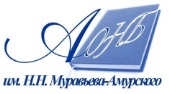 Государственное бюджетное учреждение культуры«Амурская областная научная библиотека имени Н.Н. Муравьева-Амурского